ПОРТФОЛИО ВЫПУСКНИКА ФАКУЛЬТЕТА ТОВІ. Общие сведения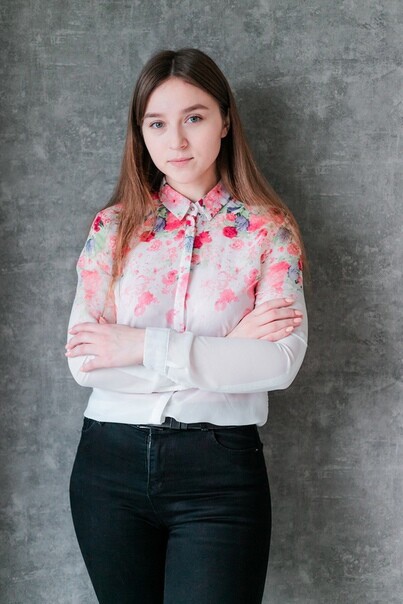          Место для фото                *По желанию выпускника, для открытого представления в сети интернет.ІІ. Результаты обученияІІІ. СамопрезентацияФамилия, имя, отчество   Головченко Анастасия АлексеевнаДата рождения/гражданство05.10.1999г., РБФакультетТехнология органических веществСпециальностьХимическая технология переработки древесиныСемейное положениеНе замужемМесто жительства (указать область, район, населенный пункт)Гомельская область, г. КалинковичиE-mailgolovchenkon5@gmail.comСоциальные сети (ID)*-Моб.телефон/Skype*+375298502721Основные дисциплины по специальности, изучаемые в БГТУДисциплины курсового проектирования1. Технология сульфитной целлюлозы. 2. Технология древесной массы.3. Технология щелочной целлюлозы. 4. Технология бумаги и картона. 5. Оборудование целлюлозно-бумажных производств. 6.Синтетические материалы в бумаге и картоне.7. Химия древесины и синтетических полимеров.8. Очистка и рекуперация промышленных выбросов.1. Прикладная механика. 2. Процессы и аппараты химической технологии. 3. Химия древесины и синтетических полимеров. 4. Оборудование целлюлозно-бумажных производств.5. Технология бумаги и картона.6. Организация производства и управление предприятием.Средний балл по дисциплинам специальности8,8Места прохождения практикиОАО «Светлогорский ЦКК», кафедра ХПДВладение иностранными языками (подчеркнуть необходимое, указать язык); наличие международных сертификатов, подтверждающих знание языка: ТОЕFL, FСЕ/САЕ/СРЕ, ВЕС и т.д.начальный;элементарный; средний (английский);продвинутый;свободное владение.Дополнительное образование (курсы, семинары, стажировки, владение специализированными компьютерными программами и др.)Свидетельство о дополнительном образовании в музыкальной школе г.Калинковичи, владение программой для проектирования «Компас», хорошее владение пакетом MS Office (Excel, Power Point, Word и др.)Научно-исследовательская деятельность (участие в НИР, конференциях, семинарах, научные публикации и др.)Участие в конференциях на кафедре органической химии, кафедре химической переработки древесины, в внутривузовских конкурсах научных работ.Общественная активностьУчастие в деятельности волонтерского отряда «Открытые сердца», волонтёр по оказанию технической помощи приемной кампании в 2020 г, староста группы.Жизненные планы, хобби и сфера деятельности, в которой планирую реализоватьсяЖизненные планы: работать по полученной профессии, продвижение по карьерной лестнице и совершенствование своих знаний в области химической технологии и химических производств.Хобби: игра на музыкальных инструментах ( скрипка, фортепиано, гитара). Самообразование в различных сферах гуманитарного и технического профиля, в психологии.Желаемое место работы (область/город/предприятие и др.)Гомельская областьг. Светлогорск, ОАО «Светлогорский ЦКК»